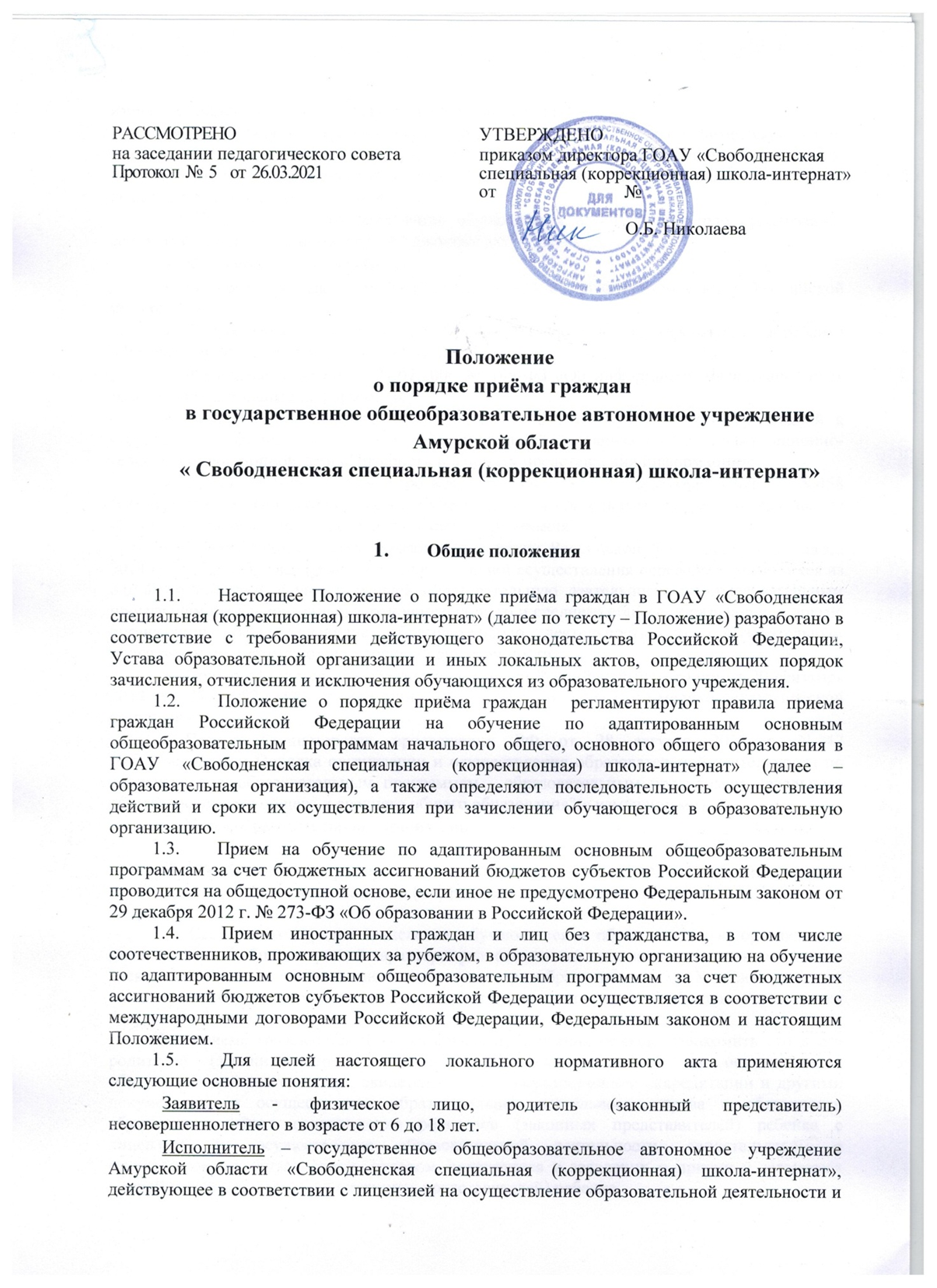 имеющее свидетельство о государственной аккредитации.Обучающийся с ограниченными возможностями здоровья – физическое лицо, имеющее недостатки в физическом и (или) психологическом развитии, подтвержденные психолого-медико-педагогической комиссией и препятствующие получению образования без создания специальных условий.1.6. Правовую основу зачисления обучающихся в образовательную организацию  составляют следующие нормативные правовые акты:Конвенция о правах ребенка;Федеральный закон от 29.12.2012 № 273-ФЗ «Об образовании в Российской Федерации»;Федеральный закон от 24.07.1998 N 124-ФЗ «Об основных гарантиях прав ребенка в Российской Федерации» (с изменениями);Федеральный закон от 27.07.2006 № 149-ФЗ «Об информации, информационных технологиях и о защите информации»; Приказ Рособранадзора от 14.08.2020 № 831 «Об утверждении Требований к структуре  официального сайта образовательной организации в информационно-телекоммуникационной сети «Интернет» и формату представления информации»;Приказ Министерства просвещения РФ от 2 сентября 2020 г. N 458
"Об утверждении Порядка приема на обучение по образовательным программам начального общего, основного общего и среднего общего образования".Приказ Министерства образования и науки Российской Федерации от 12 марта 2014 г. № 177 «Об утверждении порядка и условий осуществления перевода обучающихся из одной организации, осуществляющей образовательную деятельность по образовательным программам начального общего, основного общего и среднего общего образования, в другие организации, осуществляющие образовательную деятельность по образовательным программам соответствующих уровня и направленности»;Приказ Министерства образования и науки Российской Федерации от 20 сентября 2013 г. № 1082 «Об утверждении Положения о психолого-медико-педагогической комиссии»;Приказ Министерства просвещения РФ от 28 августа 2020 г. N 442
"Об утверждении Порядка организации и осуществления образовательной деятельности по основным общеобразовательным программам - образовательным программам начального общего, основного общего и среднего общего образования"(с изменениями).  Устав образовательной организации.Требования к порядку зачисления обучающихся в ГОАУ «Свободненская специальная (коррекционная) школа-интернат»2.1. Сведения о порядке зачисления обучающихся в образовательную организацию носят открытый общедоступный характер, предоставляются всем заинтересованным лицам в электронном виде, а также в письменном виде при обращении в  ГОАУ «Свободненская специальная (коррекционная) школа-интернат» или министерство образования и науки Амурской области.При приеме гражданина образовательная организация обязана ознакомить его и его родителей (законных представителей) с Уставом, лицензией на осуществление образовательной деятельности, свидетельством о государственной аккредитации и другими документами, и осуществление образовательной деятельности, права и обязанности обучающихся. Факт ознакомления родителей (законных представителей) ребенка с лицензией на осуществление образовательной деятельности, свидетельством о государственной аккредитации, Уставом фиксируется в заявлении о приеме и заверяется личной подписью родителей (законных представителей) ребенка.Подписью родителей (законных представителей) ребенка фиксируется также согласие на обработку их персональных данных и персональных данных ребенка.Правила приема в образовательную организацию должны быть размещены в помещении образовательной организации для всеобщего ознакомления.2.2. Информация о месте нахождения, адресах осуществления образовательной деятельности и график работы размещается на официальном сайте организации в информационно-коммуникационной сети «Интернет» по адресу: www.свободненскаяшкола-интернат.рф.2.3. При приеме на обучение по имеющим государственную аккредитацию адаптированным основным общеобразовательным программам начального общего и основного общего образования выбор языка образования, изучаемых родного языка из числа языков народов Российской Федерации, в том числе русского языка как родного языка, государственных языков республик Российской Федерации осуществляется по заявлению родителей (законных представителей) детей.2.4. Заявитель вправе получить информацию о порядке зачисления лично обратившись в образовательную организацию, куда было подано его заявление, любыми доступными ему способами – в устном (лично или по телефону) и письменном виде (с помощью обычной или электронной почты).2.5. Основными требованиями к информированию заявителя являются:достоверность предоставляемой информации;четкость в изложении информации;полнота информирования;наглядность форм предоставляемой информации;удобство и доступность получения информации;оперативность предоставления информации.2.6. Прием на обучение по адаптированным основным общеобразовательным программам осуществляется по личному заявлению родителя (законного представителя) ребенка и на основании рекомендаций психолого-медико-педагогической комиссии.2.7.  Заявление о приеме на обучение и документы для приема на обучение, указанные в пункте 2.9  настоящего Положения , подаются одним из следующих способов:-   лично в образовательную организацию;- через операторов почтовой связи общего пользования заказным письмом с уведомлением о вручении;- в электронной форме (документ на бумажном носителе, преобразованный в электронную форму путем сканирования или фотографирования с обеспечением машиночитаемого распознавания его реквизитов) посредством электронной почты образовательной организации или электронной информационной системы образовательной организации, в том числе с использованием функционала официального сайта образовательной организации в сети Интернет или иным способом с использованием сети Интернет;2.8. образовательная организация осуществляет проверку достоверности сведений, указанных в заявлении о приеме на обучение, и соответствия действительности поданных электронных образцов документов. При проведении указанной проверки образовательная организация вправе обращаться к соответствующим государственным информационным системам, в государственные (муниципальные) органы и организации.2.9. В заявлении о приеме на обучение родителем (законным представителем) ребенка указываются следующие сведения:фамилия, имя, отчество (при наличии) ребенка;дата рождения ребенка;адрес места жительства и (или) адрес места пребывания ребенка;фамилия, имя, отчество (при наличии) родителя(ей) (законного(ых) представителя(ей) ребенка;адрес места жительства и (или) адрес места пребывания родителя(ей) (законного(ых) представителя(ей) ребенка и ребенка;адрес(а) электронной почты, номер(а) телефона(ов) (при наличии) родителя(ей) (законного(ых) представителя(ей) ребенка;о наличии права внеочередного, первоочередного или преимущественного приема;язык образования (в случае получения образования на родном языке из числа языков народов Российской Федерации или на иностранном языке);родной язык из числа языков народов Российской Федерации (в случае реализации права на изучение родного языка из числа языков народов Российской Федерации, в том числе русского языка как родного языка);государственный язык республики Российской Федерации (в случае предоставления общеобразовательной организацией возможности изучения государственного языка республики Российской Федерации);факт ознакомления родителя(ей) (законного(ых) представителя(ей) ребенка или поступающего с уставом, с лицензией на осуществление образовательной деятельности, со свидетельством о государственной аккредитации, с общеобразовательными программами и другими документами, регламентирующими организацию и осуществление образовательной деятельности, права и обязанности обучающихся ;согласие родителя(ей) (законного(ых) представителя(ей) ребенка или поступающего на обработку персональных данных .2.10. Образец заявления о приеме на обучение размещается образовательную организацию на своих информационном стенде и официальном сайте в сети Интернет.  2.11. Получение начального общего образования в образовательной организации начинается по достижении детьми возраста шести лет и шести месяцев при отсутствии противопоказаний по состоянию здоровья. В отдельных случаях, как в первый, так и в другие классы допускается прием детей с превышением возрастных норм, установленных для образовательных организаций, на один - два года.      2.12. Образовательная организация с целью проведения организованного приема детей в первый класс размещает на своем информационном стенде и официальном сайте в сети Интернет информацию:о количестве мест в первых классах;о наличии свободных мест в первых классах для приема детей не позднее 5 июля текущего года.2.13. Прием заявлений о приеме на обучение в первый класс начинается 1 апреля текущего года.Руководитель образовательной организации издает распорядительный акт о приеме на обучение детей в течение 3 рабочих дней после завершения приема заявлений о приеме на обучение в первый класс.         2.14. Прием в образовательную организацию осуществляется в течение всего учебного года при наличии свободных мест.2.15. Проживающие в одной семье и имеющие общее место жительства дети с ОВЗ по зрению имеют право преимущественного приема на обучение по основным общеобразовательным программам начального общего образования в образовательной организации, в котором обучаются их братья и (или) сестры.2.16. Во внеочередном порядке предоставляются места в образовательную организацию»:детям, указанным в пункте 5 статьи 44 Закона Российской Федерации от 17 января 1992 г. N 2202-1 "О прокуратуре Российской Федерации";детям, указанным в пункте 3 статьи 19 Закона Российской Федерации от 26 июня 1992 г. N 3132-1 "О статусе судей в Российской Федерации";детям, указанным в части 25 статьи 35 Федерального закона от 28 декабря 2010 г. N 403-ФЗ "О Следственном комитете Российской Федерации" .2.17. В первоочередном порядке предоставляются места в государственных и муниципальных общеобразовательных организациях детям, указанным в абзаце втором части 6 статьи 19 Федерального закона от 27 мая 1998 г. N 76-ФЗ "О статусе военнослужащих", по месту жительства их семей.В первоочередном порядке также предоставляются места в общеобразовательных организациях по месту жительства независимо от формы собственности детям, указанным в части 6 статьи 46 Федерального закона от 7 февраля 2011 г. N 3-ФЗ "О полиции", детям сотрудников органов внутренних дел, не являющихся сотрудниками полиции, и детям, указанным в части 14 статьи 3 Федерального закона от 30 декабря 2012 г. N 283-ФЗ "О социальных гарантиях сотрудникам некоторых федеральных органов исполнительной власти и внесении изменений в законодательные акты Российской Федерации" .2.18. Прием на обучение в образовательную организацию проводится на принципах равных условий приема для всех поступающих, за исключением лиц, которым в соответствии с Федеральным законом предоставлены особые права (преимущества) при приеме на обучение 2.19. Основанием для отказа в зачислении в образовательную организацию является отсутствие в ней мест. В случае отсутствия мест в образовательной организации родители (законные представители) ребенка для решения вопроса о его устройстве в другую образовательную организацию обращаются непосредственно в орган исполнительной власти субъекта Российской Федерации, осуществляющий государственное управление в сфере образования, или орган местного самоуправления, осуществляющий управление в сфере образования. 2.20. При наличии оснований для отказа в приеме ребенка в образовательную организацию заявитель имеет право на своевременное получение данной информации (по требованию заявителя - в письменной форме с указанием оснований отказа). Отказ может быть оспорен в установленном действующим законодательством порядке.2.21. Приём обучающихся в образовательную организацию осуществляется без вступительных испытаний. 2.22.  На каждого обучающегося, зачисленного в образовательную организацию, заводится личное дело, в котором хранятся все сданные при приеме и иные документы.Документы, предъявляемые при зачислении в ГОАУ «Свободненская специальная (коррекционная) школа-интернат»3.1. Для приема родитель(и) (законный(ые) представитель(и) ребенка или поступающий представляют следующие документы:копию документа, удостоверяющего личность родителя (законного представителя) ребенка или поступающего;копию свидетельства о рождении ребенка или документа, подтверждающего родство заявителя;копию документа, подтверждающего установление опеки или попечительства (при необходимости);копию документа о регистрации ребенка или поступающего по месту жительства или по месту пребывания на закрепленной территории или справку о приеме документов для оформления регистрации по месту жительства (в случае приема на обучение ребенка или поступающего, проживающего на закрепленной территории, или в случае использования права преимущественного приема на обучение по образовательным программам начального общего образования);справку с места работы родителя(ей) (законного(ых) представителя(ей) ребенка (при наличии права внеочередного или первоочередного приема на обучение);копию заключения психолого-медико-педагогической комиссии. Заключение психолого-медико-педагогической комиссии действительно для представления в течение календарного года с даты его подписания;копию справки медико- социальной экспертизы об установлении инвалидности (при наличии); копию СНИЛС; копию медицинского страхового полиса.При посещении образовательной организации и (или) очном взаимодействии с уполномоченными должностными лицами образовательной организации родитель(и) (законный(ые) представитель(и) ребенка предъявляет(ют) оригиналы документов, указанных в абзацах 2 - 5 настоящего пункта, а поступающий - оригинал документа, удостоверяющего личность поступающего.Родитель(и) (законный(ые) представитель(и) ребенка, являющегося иностранным гражданином или лицом без гражданства, дополнительно предъявляет(ют) документ, подтверждающий родство заявителя(ей) (или законность представления прав ребенка), и документ, подтверждающий право ребенка на пребывание в Российской Федерации.Иностранные граждане и лица без гражданства все документы представляют на русском языке или вместе с заверенным в установленном порядке переводом на русский язык.	3.2. При приеме в первый класс в течение учебного года или во второй и последующий классы родители (законные представители) обучающегося дополнительно представляют личное дело обучающегося, выданное учреждением, в котором он обучался ранее.	3.3. Родители (законные представители) детей имеют право по своему усмотрению представлять другие документы, в том числе медицинское заключение о состоянии здоровья ребенка.3.4. Предоставление заявителем (родителем, законным представителем) неполного пакета документов является основанием для приостановления процедуры зачисления ребенка в образовательную организацию.3.5. Не допускается требовать представления других документов в качестве основания для приема на обучение по адаптированным основным общеобразовательным программам.3.6.  Родитель(и) (законный(ые) представитель(и) ребенка или поступающий имеют право по своему усмотрению представлять другие документы.3.7. Образовательная организация осуществляет обработку полученных в связи с приемом в образовательную организацию персональных данных поступающих в соответствии с требованиями законодательства Российской Федерации в области персональных данных .3.8. Руководитель образовательной организации издает распорядительный акт о приеме на обучение ребенка или поступающего в течение 5 рабочих дней после приема заявления о приеме на обучение и представленных документов.3.9. На каждого ребенка или поступающего, принятого в образовательной организации, формируется личное дело, в котором хранятся заявление о приеме на обучение и все представленные родителем(ями) (законным(ыми) представителем(ями) ребенка или поступающим документы (копии документов).4. Порядок зачисления обучающихся в порядке перевода из другой  образовательной организации4.1. При обращении в образовательную организацию в порядке перевода из другой образовательной организации заявителем представляются документы, указанные в п. 3 настоящего Положения, и дополнительно:-личное дело обучающегося;-документы, содержащие информацию об успеваемости обучающегося в текущем учебном году, выписка из классного журнала с текущими отметками и результатами промежуточной аттестации, заверенные печатью и подписью руководителя.	4.2. Зачисление обучающегося в порядке перевода из другой образовательной организации оформляется распорядительным актом руководителя ГОАУ «Свободненская специальная (коррекционная) школа-интернат» в течение трех рабочих дней после приема заявления и документов, указанных в пункте 4.1 настоящего Положения, с указанием даты зачисления  и класса.Заместитель директора по УВР Михалкина Л.П.Юрист Дорофеева Н.В.